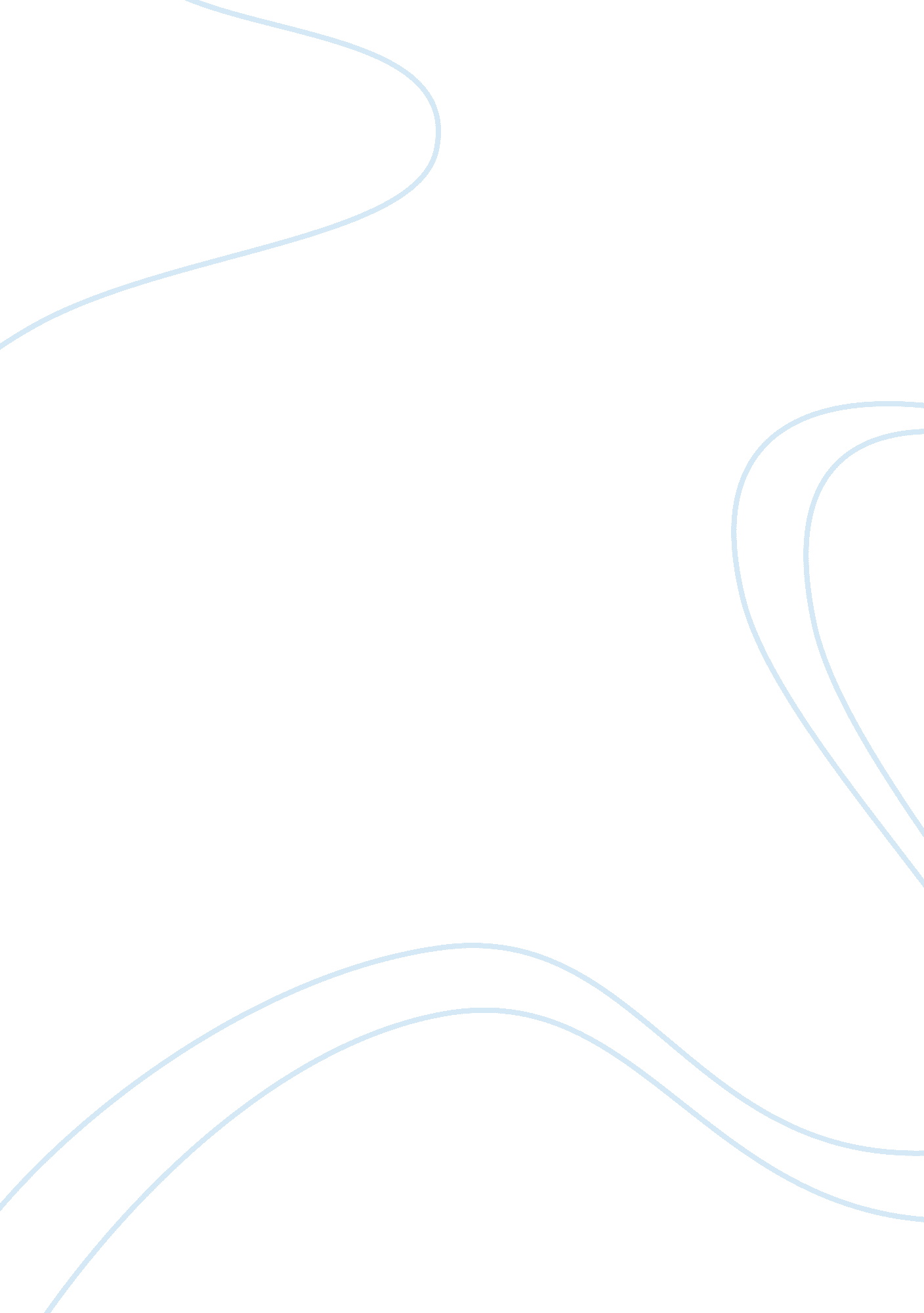 Example of speaker notes essayBusiness, Marketing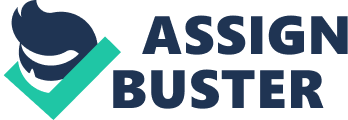 Slide 1: Nordstrom Inc. IT Infrastructure Analysis 
Slide 2: Technology Journey 
Established in 1901 in Seattle, Washington. 
Operates in Upscale fashion industry. 
More than 224 stores in US. 
Also sells product online through shop. nordstrom. com worldwide. Started its IT overhaul in 2002. Implemented CRM in 2004 
Implemented HR systems solution in 2004 
E-commerce solution to retail stores expanded in 2007. 
MPOS system introduction to stores in 2012. 
Slide 3: CRM System 
CRM solution named blue martini implemented in 2004. 
Fujitsu hardware and home designed software used for the implementation. 
It enabled the Point of sales methodology for brick and mortar sales stores. 
Later the CRM also enhanced to include shop. nordstrom. com to create unique online shopping experience. Slide 4: BI and E-commerce Warehouse management (WM) solution first introduced in 2002 (Manhattan associates was the partner) 
BI implemented to support the WM solution later. 
BI later expanded to support both WM and CRM solutions. 
BI extensively used to run queries and reports for online customers and in-store employees. 
BI is the backbone of data intelligence and real time data fetching and analysis for Nordstrom. 
Slide 5: IT Infrastructure 
Personal Book is the database of customers. 
It contains sales related information and customer personal data. 
Personal book can be accessed by employees through web queries from POS systems and internet. 
SSL encryption protocols ensures security of the data. 
Company uses computers, IPADs, IPODs, mobile and wired bar code readers and mobile and wired credit card scanners in every store. Uses standard communication protocol between different machines to exchange data and other information. Slide 6: References 
Clay, Kelly. (2012). Nordstrom Sees Sales Boost from Mobile POS Sales. Forbes. Retrieved on 4th August 2013 from < http://www. forbes. com/sites/kellyclay/2012/04/06/nordstrom-sees-15-3-increase-in-retail-sales-following-introduction-of-mobile-pos-devices/> 
Amaya, Philip (2013). Nordstrom: Problem Analysis. Retrieved on 4th August 2013 from 
Dickens, Virginia. (2006). A Technology Overhaul helped Nordstrom get analyst and investor attention. Retrieved on 4th August 2013 from < http://www. oracle. com/us/industries/retail/046276. pdf> 
Nordstrom, Inc. (2012). Nordstrom, Inc. Annual Report 2012. Retrieved on 4th August 2013 from 
Lamm, G. (2008, August 22). Nordstrom's Online Sales Surging. Pudget Sounds Business Journal. Retrieved on 4th August 2013, from 
Nordstrom Employee Handbook (2013). Xavier Leadership Center. Xavier. edu. Retrieved on 4th August 2013 from 
What makes Nordstrom unique? (2000). Annual Report. Retrieved on 4th August 2013 from 
Nordstrom Inc. Form 10-K. EDGAR Online, Inc. Retrieved on 4th August 2013 from 